CONVOCATÒRIA PER A AJUTS A ACTIVITATS DE COOPERACIÓ- 2021FORMULARI MODALITAT B1 (Oberta)PROJECTES DE COOPERACIÓ INTERNACIONAL AL DESENVOLUPAMENTJustifica breument per què consideres aquest projecte com una activitat de cooperació al desenvolupament : EQUIP DEL PROJECTEPREPARACIÓ I EXPERIÈNCIA Descriu breument l’experiència en cooperació per al desenvolupament dels/ de les membres de l’equip, si en tenen. Quins/es membres tenen formació específica en cooperació per al desenvolupament? Indica la formació que han cursat----Si hi ha participants que no compten amb formació o experiència en cooperació, quina preparació preveuen fer abans del desplaçament?(*) Centres, departaments, instituts, serveis, delegacions d’estudiants, associacions, grups de recerca, etc.Empleneu descrivint clarament els objectius, les accions i els resultats que es vinculen amb la participació dels membres de la UPC durant el període en que tindrà lloc l’activitat per a la que sol·liciteu l’ajut RECURSOS ECONÒMICSPressupost total de l’activitat: ..................... €Ajut sol·licitat al CCD: ............................. €Entitats cofinançadores i aportacions: (indiqueu si aquests cofinançaments estan sol·licitats o adjudicats, i recordeu adjunteu al formulari els documents que ho acrediten, si és el cas)	1.	2.	...A què es dedicaran els recursos sol·licitats al CCD? Descriviu quines despeses preveieu cobrir amb l’ajut sol·licitat al CCD i a què es dedicaran, de manera que quedi clara la relació entre les activitats i cada despesa. ACCIONS DE SENSIBILITZACIÓ I DIFUSIÓ DEL PROJECTE ALS CAMPUS UPC  (assenyala la tipologia i fes una breu descripció): errades, seminaris a la UPC (indica títol, contingut general, lloc i dates aproximades):-- la UPC (títol, contingut general, lloc i dates aproximades):--(indica l’assignatura, el grau a què pertany i el nom del PDI responsable):--Descriu-lo breument:--dedicades a difondre les experiències en primera persona i a informar dels avenços en el projecte:----TREBALLS ACADÈMICSSi la resposta és afirmativa, indica per cada cas el tipus de treball, fes una breu descripció i identifica, si és possible, els/les participants implicats/des: SOL·LICITANT (nom i cognoms):SOL·LICITANT (nom i cognoms):SOL·LICITANT (nom i cognoms):Vinculació amb la UPC Estudiant de Grau  Estudiant de Màster  Estudiant de DoctoratPAS PDICentre/Unitat: Centre/Unitat: Centre/Unitat: TÍTOL DEL PROJECTE/ PROPOSTA: TÍTOL DEL PROJECTE/ PROPOSTA: TÍTOL DEL PROJECTE/ PROPOSTA: Contrapart: Altres entitats que hi participen:Lloc de realització:Data prevista per a l’inici:........./......../2021          Data prevista per a la finalització ........./......../20...Durada prevista de l’activitat:Pressupost total de l’activitat:Import sol·licitat al CCD:Nombre de membres de la UPC que hi participen:Nombre de membres de la UPC que s’hi desplaçaran:Data/es prevista/es pel/s desplaçament/s: Contrapart: Altres entitats que hi participen:Lloc de realització:Data prevista per a l’inici:........./......../2021          Data prevista per a la finalització ........./......../20...Durada prevista de l’activitat:Pressupost total de l’activitat:Import sol·licitat al CCD:Nombre de membres de la UPC que hi participen:Nombre de membres de la UPC que s’hi desplaçaran:Data/es prevista/es pel/s desplaçament/s: Contrapart: Altres entitats que hi participen:Lloc de realització:Data prevista per a l’inici:........./......../2021          Data prevista per a la finalització ........./......../20...Durada prevista de l’activitat:Pressupost total de l’activitat:Import sol·licitat al CCD:Nombre de membres de la UPC que hi participen:Nombre de membres de la UPC que s’hi desplaçaran:Data/es prevista/es pel/s desplaçament/s: Resum de la proposta (10 línies) Resum de la proposta (10 línies) Resum de la proposta (10 línies) Abstract of the proposal  (10 línies) Resumen de la propuesta (10 línies) Abstract of the proposal  (10 línies) Resumen de la propuesta (10 línies) Abstract of the proposal  (10 línies) Resumen de la propuesta (10 línies) COMPOSICIÓ Nombre total de membres de la UPC que participen en el projecte (inclou, si n’hi ha, al/a la PDI-tutor/a) :   Els/les  participants col·laboren amb la campanya del 0,7% a la UPC?    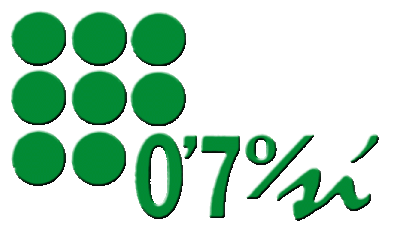 SI         Quants/es? Identifica tot l’equip i indica si són PDI, estudiants, PAS o Alumni:Per als participants que ES DESPLAÇARAN, indica les dates previstes de la mobilitatPARTICIPACIÓ  D’ALTRES AGENTS DE LA UPC (*)PARTICIPACIÓ  D’ALTRES AGENTS DE LA UPC (*)Col·laboren en la preparació i/o desenvolupament de la proposta, altres agents de la UPC? Col·laboren en la preparació i/o desenvolupament de la proposta, altres agents de la UPC?  si noEn cas afirmatiu, relaciona’ls i indica quina ha estat i/o serà la seva contribució al projecte? En cas afirmatiu, relaciona’ls i indica quina ha estat i/o serà la seva contribució al projecte? DADES DE LA CONTRAPARTNom de l’entitat:DADES DE LA CONTRAPARTNom de l’entitat:DADES DE LA CONTRAPARTNom de l’entitat:DADES DE LA CONTRAPARTNom de l’entitat:Persona de contacte: Càrrec:Càrrec:Càrrec:Adreça postal:Web de l’entitat: Web de l’entitat: Web de l’entitat: Adreça electrònica:Telèfon:  Telèfon:  Telèfon:  Existeixen precedents de col·laboració amb la contrapart?SISI NOSi la resposta és afirmativa, relaciona’ls: Si la resposta és afirmativa, relaciona’ls: Si la resposta és afirmativa, relaciona’ls: Si la resposta és afirmativa, relaciona’ls: Hi ha acords formalitzats entre la UPC i la contrapart?Hi ha acords formalitzats entre la UPC i la contrapart?SINOSi la resposta és afirmativa, relaciona’ls indicant el títol, l’abast de l’acord i la vigència  Si la resposta és afirmativa, relaciona’ls indicant el títol, l’abast de l’acord i la vigència  Si la resposta és afirmativa, relaciona’ls indicant el títol, l’abast de l’acord i la vigència  Si la resposta és afirmativa, relaciona’ls indicant el títol, l’abast de l’acord i la vigència  ALTRES ENTITATS PARTICIPANTS EN EL PROJECTEALTRES ENTITATS PARTICIPANTS EN EL PROJECTEALTRES ENTITATS PARTICIPANTS EN EL PROJECTEALTRES ENTITATS PARTICIPANTS EN EL PROJECTEHi participen altres entitats del nostre entorn o bé del país on es desenvoluparà el projecte ? Si la resposta és afirmativa, relaciona-les i descriu breument quina ha estat i/o serà la seva contribució al projecte:Hi participen altres entitats del nostre entorn o bé del país on es desenvoluparà el projecte ? Si la resposta és afirmativa, relaciona-les i descriu breument quina ha estat i/o serà la seva contribució al projecte:SINODADES DE L’ACTIVITAT DADES DE L’ACTIVITAT Tipus de proposta: Identificació o preparació de projectesTipus de proposta: Participació en l’execució d’un projecte de cooperacióTipus de proposta: Avaluació de projectesTipus de proposta: Impartir activitats formativesTipus de proposta: AltresTítol del projecte: País: Ubicació exacta de l’acció (localitat, regió):Títol del projecte: País: Ubicació exacta de l’acció (localitat, regió):És continuïtat d’algun projecte amb finançament CCD-UPC en anteriors convocatòries anteriors ?SINOSi la resposta és afirmativa, indica el codi/any Si la resposta és afirmativa, indica el codi/any Si la resposta és afirmativa, indica el codi/any Situació existent i problemàtica: Descripció de les persones beneficiàries del projecte (directes i indirectes): Indiqueu quina ha estat i/o serà la seva la participació en la preparació i l’execució d’aquesta proposta: OBJECTIU GENERAL:OBJECTIUS ESPECÍFICS:ACTIVITATS PREVISTES: RESULTATS ESPERATS: En quina mesura consideres que el projecte enforteix l'equitat de gènere  (impulsa oportunitats laborals, garanteix la participació política, econòmica, social de les dones i/o el seu accés als càrrecs de decisió, contribueix a construir una societat lliure de violències, defensa dels drets sexuals)Com està prevista la sostenibilitat del projecte?: un cop acabada la intervenció, com es poden mantenir en el temps els resultats del projecte?. Heu planificat activitats per tal que la comunitat s’apoderi del projecte, el valori i li doni continuïtat? Quines accions de transferència de coneixement a la comunitat -documentació, formació, etc.- heu previst? Si s’aporta material o maquinària, com es preveu el seu manteniment i reparació?. Si hi ha despeses associades a la continuïtat de les accions, com es cobriran?. Perspectives de continuïtat de la col·laboració, si s’escau: Previsió de riscos i possibles alternatives (atenent en particular al context de pandèmia):Es contribuirà a impulsar la campanya UPC 0,7%?sinoSi la resposta és afirmativa, com es farà? Fes una breu descripció de les activitats previstes: Si la resposta és afirmativa, com es farà? Fes una breu descripció de les activitats previstes: Si la resposta és afirmativa, com es farà? Fes una breu descripció de les activitats previstes: Les persones que participen en el projecte, participen també en alguna altra proposta presentada en el marc d’aquesta convocatòria?  sinoEn cas afirmatiu, identifica l’altra activitat proposada: En cas afirmatiu, identifica l’altra activitat proposada: En cas afirmatiu, identifica l’altra activitat proposada: Altres dades que consideris d’interès: